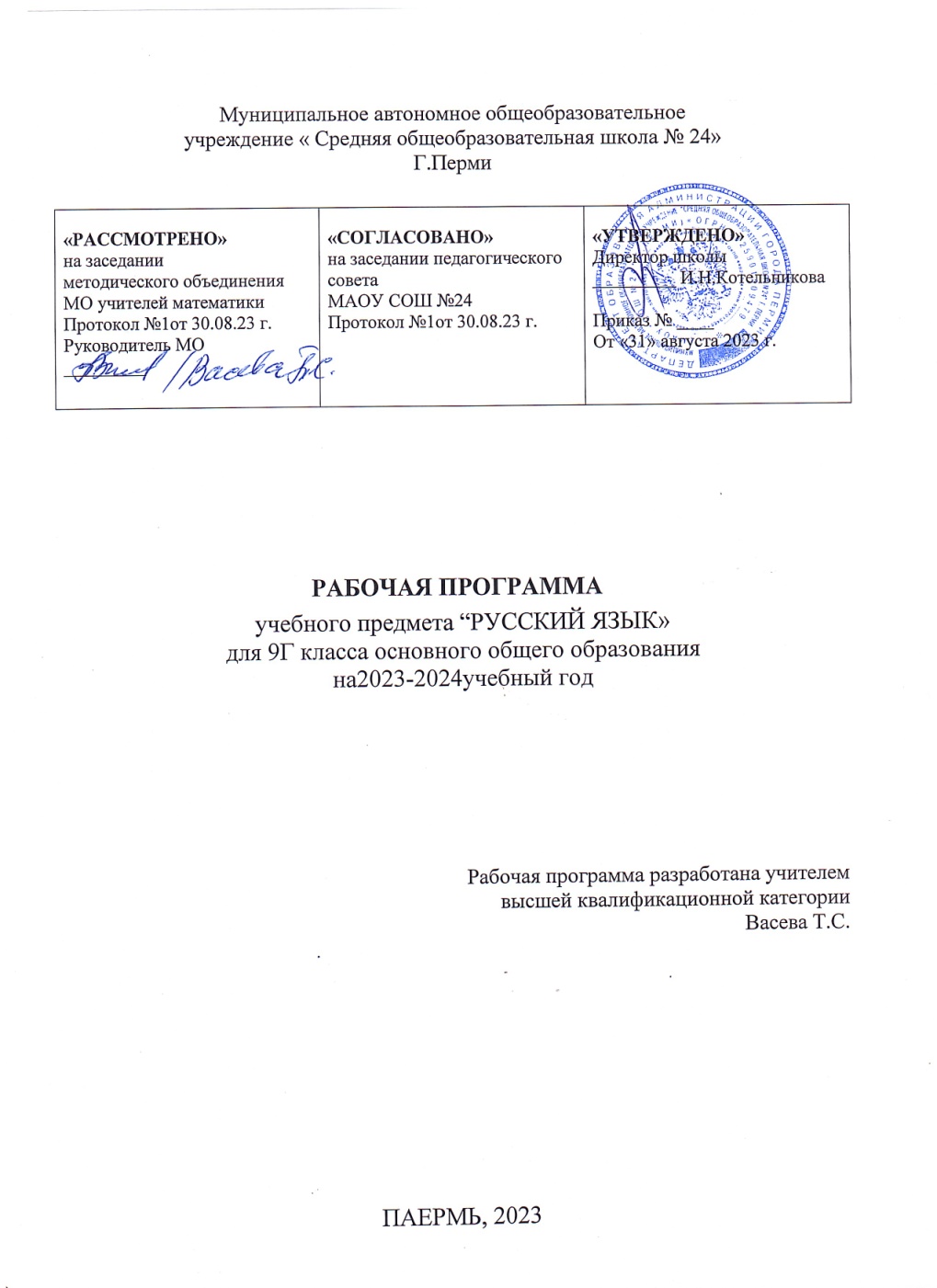 ПОЯСНИТЕЛЬНАЯ ЗАПИСКАФедеральная рабочая программа по учебному предмету «Рус- ский язык» разработана с целью оказания методической помо- щи учителю русского языка в создании рабочей программы по учебному предмету, ориентированной на современные тенден- ции в школьном образовании и активные методики обучения Федеральная рабочая программа по учебному предмету «Рус-ский язык» позволит учителю:реализовать в процессе преподавания русского языка совре- менные подходы к  достижению  личностных,  метапредмет- ных и предметных результатов обучения, сформулированных в ФГОС ООО;определить и структурировать планируемые результаты обучения и содержание учебного предмета «Русский язык» по годам обучения в соответствии с ФГОС ООО, ФООП ООО;разработать календарно-тематическое планирование с учё- том особенностей конкретного класса, используя рекомендо- ванное примерное распределение учебного времени на изучение определённого раздела/темы, а также предложенные основные виды учебной деятельности для освоения учебного материала разделов/тем курса ОБЩАЯ ХАРАКТЕРИСТИКА УЧЕБНОГО ПРЕДМЕТА «РУССКИЙ ЯЗЫК»Русский язык — государственный язык Российской Феде- рации, язык межнационального общения народов России, на- циональный язык русского народа Как государственный язык и язык межнационального общения русский язык является средством коммуникации всех народов Российской Федерации, основой их социально-экономической, культурной и духовной консолидацВысокая функциональная значимость русского языка и вы- полнение им функций государственного языка и языка меж- национального общения важны для каждого жителя России, независимо от места его проживания и этнической принадлеж- ности Знание русского языка и владение им в разных формах его существования и функциональных разновидностях, по- нимание его стилистических особенностей и выразительных возможностей, умение правильно и эффективно использовать русский язык в различных сферах и ситуациях общения опре- деляют успешность социализации личности и возможности её самореализации в различных жизненно важных для человека областях Русский язык, выполняя свои базовые функции общения и выражения мысли, обеспечивает межличностное и соци- альное взаимодействие людей, участвует в формировании со- знания, самосознания и мировоззрения личности, является важнейшим средством хранения и передачи информации, куль- турных традиций, истории русского и других народов России Обучение русскому языку направлено на совершенствование нравственной и коммуникативной культуры ученика, развитие его интеллектуальных и творческих способностей, мышления, памяти и воображения, навыков самостоятельной учебной де-ятельности, самообразования Содержание обучения русскому языку ориентировано также на развитие функциональной грамотности как интегративного умения человека читать, понимать тексты, использовать ин- формацию текстов разных форматов, оценивать её, размыш- лять о ней, чтобы достигать своих целей, расширять свои зна- ния и возможности, участвовать в социальной жизни Речевая и текстовая деятельность является системообразующей доми- нантой школьного курса русского языка Соответствующие умения и навыки представлены в перечне метапредметных и предметных результатов обучения, в содержании обучения (разделы «Язык и речь», «Текст», «Функциональные разновид- ности языка») ЦЕЛИ ИЗУЧЕНИЯ УЧЕБНОГО ПРЕДМЕТА «РУССКИЙ ЯЗЫК»Целями изучения русского языка по программам основного общего образования являются:осознание и проявление общероссийской гражданственности, патриотизма, уважения к русскому языку как государствен- ному языку Российской Федерации и языку межнациональ-	5ного общения;  проявление сознательного отношения к языку как к общероссийской ценности, форме выражения  и  хране- ния духовного богатства русского и других  народов  России, как к средству общения и получения знаний в разных сферах человеческой деятельности; проявление уважения к общерос- сийской и русской культуре, к культуре и языкам всех народов Российской Федерации;овладение русским языком как инструментом личностного развития, инструментом формирования социальных взаимоот- ношений, инструментом преобразования мира;овладение знаниями о русском языке, его устройстве и за- кономерностях функционирования, о стилистических ресурсах русского языка; практическое овладение нормами русского ли- тературного языка и речевого этикета; обогащение активного и потенциального словарного запаса и использование в соб- ственной речевой практике разнообразных грамматических средств; совершенствование орфографической и пунктуацион- ной грамотности; воспитание стремления к речевому самосо- вершенствованию;совершенствование речевой деятельности, коммуникатив- ных умений,  обеспечивающих  эффективное  взаимодействие с окружающими людьми в ситуациях формального и нефор- мального межличностного и межкультурного общения; овладе- ние русским языком как средством получения различной ин- формации, в том числе знаний по разным учебным предметам; совершенствование мыслительной деятельности, развитие универсальных интеллектуальных умений сравнения,  ана- лиза, синтеза, абстрагирования, обобщения, классификации, установления  определённых  закономерностей  и  правил,  кон-кретизации и т п в процессе изучения русского языка; развитие функциональной грамотности: умений осущест-влять информационный поиск, извлекать и преобразовывать необходимую информацию, интерпретировать, понимать и ис- пользовать тексты разных форматов (сплошной, несплошной текст, инфографика и другие); освоение стратегий и тактик информационно-смысловой переработки текста, овладение способами понимания текста, его назначения, общего смысла, коммуникативного намерения автора; логической структуры, роли языковых средств МЕСТО УЧЕБНОГО ПРЕДМЕТА «РУССКИЙ ЯЗЫК» В УЧЕБНОМ ПЛАНЕВ соответствии с ФГОС ООО учебный предмет «Русский язык» входит в предметную область «Русский язык и литера- тура» и является обязательным для изучения Содержание учебного предмета «Русский язык», представ- ленное в настоящей Федеральной рабочей программе, соответ- ствует ФГОС ООО, ФООП ООО Учебным планом  на  изучение  русского  языка  отводится в 9 клас- се — 102 часа (3 часа в неделю) Общие сведения о языкеРоль русского языка в Российской Федерации. Русский язык в современном мире.Язык и речьРечь устная и письменная, монологическая и диалогическая, полилог (повторение).Виды речевой деятельности: говорение, письмо, аудирова- ние, чтение (повторение).Виды аудирования: выборочное, ознакомительное, детальное. Виды чтения: изучающее, ознакомительное, просмотровое,поисковое.Создание устных и письменных высказываний разной ком- муникативной направленности в зависимости от темы и усло- вий общения, с опорой на жизненный и читательский опыт, на иллюстрации, фотографии, сюжетную картину (в том числе сочинения-миниатюры).Подробное, сжатое, выборочное  изложение  прочитанного или прослушанного текста.Соблюдение орфоэпических, лексических, грамматических, стилистических норм русского литературного языка; орфогра- фических, пунктуационных правил в речевой практике при создании устных и письменных высказываний.Приёмы работы с учебной книгой, лингвистическими слова- рями, справочной литературой.ТекстСочетание разных  функционально-смысловых  типов  речи в тексте, в том числе сочетание элементов разных функциональ- ных разновидностей языка в художественном произведении.Особенности употребления языковых средств выразительно- сти в текстах, принадлежащих к различным функционально- смысловым типам речи.Информационная переработка текста.Функциональные разновидности языкаФункциональные разновидности современного русского язы- ка: разговорная речь; функциональные стили: научный (науч- но-учебный), публицистический, официально-деловой; язык художественной литературы (повторение, обобщение).Научный стиль. Сфера употребления, функции, типичные ситуации речевого общения, задачи речи, языковые средства, характерные для научного стиля. Тезисы, конспект, реферат, рецензия.Язык художественной литературы и его отличие от других разновидностей современного русского языка. Основные при- знаки художественной речи: образность, широкое использова- ние изобразительно-выразительных средств, а также языковых средств других функциональных разновидностей языка.Основные изобразительно-выразительные средства русского языка, их использование в речи (метафора, эпитет, сравнение, гипербола, олицетворение и другие).части союзом чтобы, союзными словами какой, который. Типичные грамматические ошибки при построении сложно- подчинённых предложений.Сложноподчинённые предложения с несколькими придаточ- ными. Однородное, неоднородное и последовательное подчине- ние придаточных частей.Правила постановки знаков препинания в сложноподчинён- ных предложениях.Синтаксический и пунктуационный анализ сложноподчи- нённых предложений.Бессоюзное сложное предложениеПонятие о бессоюзном сложном предложении.Смысловые отношения между частями бессоюзного сложного предложения. Виды бессоюзных сложных предложений. Упо- требление бессоюзных сложных предложений в речи. Грамма- тическая синонимия бессоюзных сложных предложений и со- юзных сложных предложений.Бессоюзные сложные предложения со значением перечисле- ния. Запятая и точка с запятой в бессоюзном сложном пред- ложении.Бессоюзные сложные предложения со значением причины, пояснения, дополнения. Двоеточие в бессоюзном сложном предложении.Бессоюзные сложные предложения со значением противо- поставления, времени, условия и следствия, сравнения. Тире в бессоюзном сложном предложении.Синтаксический и пунктуационный анализ бессоюзных сложных предложений.Сложные предложения с разными видами союзной и бессо- юзной связиТипы сложных предложений с разными видами связи. Синтаксический и пунктуационный анализ сложных пред-ложений с разными видами союзной и бессоюзной связи.Прямая и косвенная речьПрямая и косвенная речь. Синонимия предложений с пря- мой и косвенной речью.Цитирование. Способы включения цитат в высказывание. Нормы построения предложений с прямой и косвенной ре-чью; правила постановки знаков препинания в предложениях с косвенной речью, с прямой речью, при цитировании.Применение знаний по синтаксису и пунктуации в практике правописания.ПЛАНИРУЕМЫЕ РЕЗУЛЬТАТЫ ОСВОЕНИЯ УЧЕБНОГО ПРЕДМЕТА «РУССКИЙ ЯЗЫК»НА УРОВНЕ ОСНОВНОГО ОБЩЕГО ОБРАЗОВАНИЯЛИЧНОСТНЫЕ РЕЗУЛЬТАТЫЛичностные результаты освоения Федеральной рабочей программы по русскому языку основного общего образования достигаются в единстве учебной и воспитательной деятельно- сти в соответствии с традиционными российскими социокуль- турными и  духовно-нравственными  ценностями,  принятыми в обществе правилами и нормами поведения и способствуют процессам самопознания, самовоспитания и саморазвития, формирования внутренней позиции личности.Личностные результаты освоения Федеральной рабочей про- граммы по русскому языку для основного общего образования должны отражать готовность обучающихся руководствоваться системой позитивных ценностных ориентаций и расширение опыта деятельности на её основе в процессе реализации основ- ных  направлений  воспитательной  деятельности,  в  том  числе в части:Гражданского воспитания:готовность к выполнению обязанностей гражданина и реали- зации его прав, уважение прав, свобод и законных интересов других людей; активное участие в жизни семьи, образователь- ной организации, местного сообщества, родного края, страны, в том числе в сопоставлении с ситуациями, отражёнными в ли- тературных произведениях, написанных на русском языке; не- приятие любых форм экстремизма, дискриминации; понимание роли различных социальных институтов в жизни человека; представление об основных правах, свободах и обязанностях гражданина, социальных нормах и правилах межличностных отношений в поликультурном и многоконфессиональном обще- стве, формируемое в том числе на основе примеров из литератур- ных произведений, написанных на русском языке; готовность к разнообразной совместной деятельности, стремление к взаи- мопониманию и взаимопомощи; активное участие в школьном самоуправлении; готовность к участию в гуманитарной деятель- ности (помощь людям, нуждающимся в ней; волонтёрство).Патриотического воспитания:осознание российской гражданской идентичности в поли- культурном и многоконфессиональном обществе, пониманиероли русского языка как государственного языка Российской Федерации и языка межнационального общения народов Рос- сии; проявление интереса к познанию русского языка, к исто- рии и культуре Российской Федерации, культуре своего края, народов России в контексте учебного предмета «Русский язык»; ценностное отношение к русскому языку, к достижениям своей Родины — России, к науке, искусству, боевым подви- гам и трудовым достижениям народа, в том числе отражён- ным в художественных произведениях; уважение к символам России, государственным праздникам, историческому и при- родному наследию и памятникам, традициям разных народов, проживающих в родной стране.Духовно-нравственного  воспитания:ориентация на моральные ценности и нормы в ситуациях нравственного выбора; готовность оценивать своё поведение, в том числе речевое, и поступки, а также поведение и поступки других людей с позиции нравственных и правовых норм с учё- том осознания последствий поступков; активное неприятие асоциальных поступков;  свобода  и  ответственность  личности в условиях индивидуального и общественного пространства.Эстетического воспитания:восприимчивость к разным видам искусства, традициям и творчеству своего и других народов; понимание эмоционально- го воздействия искусства; осознание важности художественной культуры как средства коммуникации и самовыражения; осо- знание важности русского языка как средства коммуникации и самовыражения; понимание ценности отечественного и ми- рового искусства, роли этнических культурных традиций и народного творчества; стремление к самовыражению в разных видах искусства.Физического воспитания, формирования культуры здоровья и эмоционального благополучия:осознание ценности жизни с опорой на собственный жизнен- ный и читательский опыт; ответственное отношение к своему здоровью и установка на здоровый образ жизни (здоровое пи- тание, соблюдение гигиенических правил, рациональный ре- жим занятий и отдыха, регулярная физическая активность); осознание последствий и неприятие вредных привычек (упот- ребление алкоголя, наркотиков, курение) и иных форм вреда для физического и психического здоровья; соблюдение правил безопасности, в том числе навыки безопасного поведения в ин- тернет-среде в процессе школьного языкового образования; способность адаптироваться к стрессовым ситуациям и меняю-щимся социальным, информационным и природным условиям, в том числе осмысляя собственный опыт и выстраивая даль- нейшие цели;умение принимать себя и других, не осуждая;умение осознавать своё эмоциональное состояние и эмоцио- нальное состояние других, использовать адекватные языковые средства для выражения своего состояния, в том числе опира- ясь на примеры из литературных произведений, написанных на русском языке; сформированность навыков рефлексии, призна- ние своего права на ошибку и такого же права другого человека.Трудового воспитания:установка на активное участие в решении практических за- дач (в рамках семьи, школы, города, края) технологической и социальной направленности, способность инициировать, планировать и самостоятельно выполнять такого рода деятель- ность;интерес к практическому изучению профессий и труда различного рода, в том числе на основе применения изучаемого предметного знания и ознакомления с деятельностью филоло- гов, журналистов, писателей; уважение к труду и результатам трудовой деятельности; осознанный выбор и построение ин- дивидуальной траектории образования и жизненных планов с учётом личных и общественных интересов и потребностей; умение рассказать о своих планах на будущее.Экологического воспитания:ориентация на применение знаний из области социальных и естественных наук для решения задач в области окружаю- щей среды, планирования поступков и оценки их возможных последствий для окружающей среды; умение точно, логично выражать свою точку зрения на экологические проблемы;повышение уровня экологической культуры, осознание гло- бального характера экологических проблем и путей их реше- ния; активное неприятие действий, приносящих вред окру- жающей среде, в том числе сформированное при знакомстве с литературными произведениями, поднимающими экологиче- ские проблемы; осознание своей роли как гражданина и по- требителя в условиях взаимосвязи природной, технологиче- ской и социальной сред; готовность к участию в практической деятельности экологической направленности.Ценности научного познания:ориентация в деятельности на современную систему научных представлений об основных закономерностях развития чело-века, природы и общества, взаимосвязях человека  с  природ- ной и социальной средой; закономерностях развития языка; овладение языковой и читательской культурой, навыками чтения как средства познания мира; овладение основными на- выками исследовательской деятельности с учётом специфики школьного языкового образования; установка на осмысление опыта, наблюдений, поступков и стремление совершенствовать пути достижения индивидуального и коллективного благо- получия.Адаптации обучающегося к изменяющимся услови- ям социальной и природной среды:освоение обучающимися социального опыта, основных соци- альных ролей, норм и правил общественного поведения, форм социальной жизни в группах и сообществах, включая семью, группы, сформированные по профессиональной деятельности, а также в рамках социального взаимодействия с людьми из другой культурной среды;потребность во взаимодействии в условиях неопределённо- сти, открытость опыту и знаниям других; потребность в дейст- вии в условиях неопределённости, в повышении уровня своей компетентности через практическую деятельность, в том числе умение учиться у других людей, получать в совместной деятель- ности новые знания, навыки и компетенции из опыта других; необходимость в формировании новых знаний, умений связы- вать образы, формулировать идеи, понятия, гипотезы об объ- ектах и явлениях, в том числе ранее неизвестных, осознание дефицита собственных знаний и компетенций, планирование своего развития; умение оперировать основными понятиями, терминами и представлениями в области концепции устойчиво- го развития, анализировать и выявлять взаимосвязь природы, общества и экономики, оценивать свои действия с учётом вли- яния на окружающую среду, достижения целей и преодоления вызовов, возможных глобальных последствий;способность осознавать стрессовую ситуацию, оценивать происходящие изменения и их последствия, опираясь на жиз- ненный, речевой и читательский опыт; воспринимать стрес- совую ситуацию как вызов, требующий контрмер; оценивать ситуацию стресса, корректировать принимаемые решения и действия; формулировать и оценивать риски и последствия, формировать опыт, уметь находить позитивное в сложившей- ся ситуации; быть готовым действовать в отсутствие гарантий успеха.МЕТАПРЕДМЕТНЫЕ РЕЗУЛЬТАТЫОвладение универсальными учебными познавательными действиямиБазовые логические действия:выявлять и характеризовать существенные признаки языко- вых единиц, языковых явлений и процессов;устанавливать существенный признак классификации язы- ковых единиц (явлений), основания для обобщения и сравне- ния, критерии проводимого анализа; классифицировать язы- ковые единицы по существенному признаку;выявлять закономерности и противоречия в рассматривае- мых фактах, данных и наблюдениях; предлагать критерии для выявления закономерностей и противоречий;выявлять дефицит информации текста, необходимой для ре- шения поставленной учебной задачи;выявлять причинно-следственные связи при изучении язы- ковых процессов; делать выводы с использованием дедуктив- ных и индуктивных умозаключений, умозаключений по ана- логии, формулировать гипотезы о взаимосвязях;самостоятельно выбирать способ решения учебной  задачи при работе с разными типами текстов, разными единицами языка, сравнивая варианты решения и выбирая оптимальный вариант с учётом самостоятельно выделенных критериев.Базовые исследовательские действия:использовать вопросы как исследовательский инструмент познания в языковом образовании;формулировать вопросы, фиксирующие несоответствие меж- ду реальным и желательным состоянием ситуации, и самосто- ятельно устанавливать искомое и данное;формировать гипотезу об истинности собственных суждений и суждений других, аргументировать свою позицию, мнение;составлять алгоритм действий и использовать его для реше- ния учебных задач;проводить по самостоятельно составленному плану неболь- шое исследование по установлению особенностей языковых единиц, процессов, причинно-следственных связей и зависи- мостей объектов между собой;оценивать на применимость и достоверность информацию, по- лученную в ходе лингвистического исследования (эксперимента); самостоятельно формулировать обобщения и выводы по ре- зультатам проведённого наблюдения, исследования; владетьинструментами оценки  достоверности  полученных  выводов и обобщений;прогнозировать возможное дальнейшее развитие процессов, событий и их последствия в аналогичных или сходных ситуа- циях, а также выдвигать предположения об их развитии в но- вых условиях и контекстах.Работа с информацией:применять различные методы, инструменты и запросы при поиске и отборе информации с учётом предложенной учебной задачи и заданных критериев;выбирать, анализировать, интерпретировать, обобщать и си- стематизировать информацию, представленную в текстах, таб- лицах, схемах;использовать различные виды аудирования и чтения для оценки текста с точки зрения достоверности и применимости содержащейся в нём информации и усвоения необходимой информации с целью решения учебных задач;использовать смысловое чтение для извлечения, обобще- ния и систематизации информации из одного или нескольких источников с учётом поставленных целей;находить сходные аргументы (подтверждающие или опро- вергающие одну и ту же идею, версию) в различных информа- ционных источниках;самостоятельно выбирать оптимальную форму представле- ния информации (текст, презентация, таблица, схема) и ил- люстрировать решаемые задачи несложными схемами, диа- граммами, иной графикой и их комбинациями в зависимости от коммуникативной установки;оценивать надёжность информации по критериям, пред- ложенным учителем или сформулированным самостоя- тельно;эффективно запоминать и систематизировать информацию.Овладение универсальными учебными коммуникативными действиямиОбщение:воспринимать и формулировать суждения, выражать эмоции в соответствии с условиями и целями общения; выражать себя (свою точку зрения) в диалогах и дискуссиях, в устной моно- логической речи и в письменных текстах;распознавать невербальные средства общения, понимать зна- чение социальных знаков;знать и распознавать предпосылки конфликтных ситуаций и смягчать конфликты, вести переговоры;понимать намерения других, проявлять уважительное от- ношение к собеседнику и в корректной форме формулировать свои возражения;в ходе диалога/дискуссии задавать вопросы по существу об- суждаемой темы и высказывать идеи, нацеленные на решение задачи и поддержание благожелательности общения;сопоставлять свои суждения с суждениями других участни- ков диалога, обнаруживать различие и сходство позиций;публично представлять результаты проведённого языкового анализа, выполненного лингвистического эксперимента, иссле- дования, проекта;самостоятельно выбирать формат выступления с учётом цели презентации и особенностей аудитории и в соответствии с ним составлять устные и письменные тексты с использованием ил- люстративного материала.Совместная деятельность:понимать и использовать преимущества командной и ин- дивидуальной работы при решении конкретной проблемы, обосновывать необходимость применения групповых форм взаимодействия при решении поставленной задачи;принимать цель совместной деятельности, коллективно стро- ить действия по её достижению: распределять роли, догова- риваться, обсуждать процесс и результат совместной работы; уметь обобщать мнения нескольких людей, проявлять готов- ность руководить, выполнять поручения, подчиняться;планировать организацию совместной работы, определять свою роль (с учётом предпочтений и возможностей всех участ- ников взаимодействия), распределять задачи между членами команды, участвовать в групповых формах работы (обсужде- ния, обмен мнениями, «мозговой штурм» и другие);выполнять свою часть работы, достигать качественного ре- зультата по своему направлению и координировать свои дей- ствия с действиями других членов команды;оценивать качество своего вклада в общий продукт по крите- риям, самостоятельно сформулированным участниками взаи- модействия; сравнивать результаты с исходной задачей и вклад каждого члена команды в достижение результатов, разделять сферу ответственности и проявлять готовность к представле- нию отчёта перед группой.Овладение универсальными учебными регулятивными действиямиСамоорганизация:выявлять проблемы для решения в учебных и жизненных ситуациях;ориентироваться в различных подходах к принятию реше- ний (индивидуальное, принятие решения в группе, принятие решения группой);самостоятельно составлять алгоритм решения  задачи  (или его часть), выбирать способ решения учебной задачи с учётом имеющихся ресурсов и собственных возможностей, аргументи- ровать предлагаемые варианты решений;самостоятельно составлять план действий, вносить необходи- мые коррективы в ходе его реализации;делать выбор и брать ответственность за решение.Самоконтроль:владеть разными способами самоконтроля (в том числе рече- вого), самомотивации и рефлексии;давать адекватную оценку учебной ситуации и предлагать план её изменения;предвидеть трудности, которые могут возникнуть при реше- нии учебной задачи, и адаптировать решение к меняющимся обстоятельствам;объяснять причины достижения (недостижения) результата деятельности; понимать причины коммуникативных неудач и уметь предупреждать их, давать оценку приобретённому речевому опыту и корректировать собственную речь с учётом целей и условий общения; оценивать соответствие результата цели и условиям общения.Эмоциональный интеллект:развивать  способность  управлять  собственными  эмоциями и эмоциями других;выявлять и анализировать причины эмоций; понимать мо- тивы и намерения другого человека, анализируя речевую си- туацию; регулировать способ выражения собственных эмоций.Принятие себя и других:осознанно относиться к другому человеку и его мнению; признавать своё и чужое право на ошибку;принимать себя и других, не осуждая; проявлять открытость;осознавать невозможность контролировать всё вокруг.роли русского языка как государственного языка Российской Федерации и языка межнационального общения народов Рос- сии; проявление интереса к познанию русского языка, к исто- рии и культуре Российской Федерации, культуре своего края, народов России в контексте учебного предмета «Русский язык»; ценностное отношение к русскому языку, к достижениям своей Родины — России, к науке, искусству, боевым подви- гам и трудовым достижениям народа, в том числе отражён- ным в художественных произведениях; уважение к символам России, государственным праздникам, историческому и при- родному наследию и памятникам, традициям разных народов, проживающих в родной стране.Духовно-нравственного  воспитания:ориентация на моральные ценности и нормы в ситуациях нравственного выбора; готовность оценивать своё поведение, в том числе речевое, и поступки, а также поведение и поступки других людей с позиции нравственных и правовых норм с учё- том осознания последствий поступков; активное неприятие асоциальных поступков;  свобода  и  ответственность  личности в условиях индивидуального и общественного пространства.Эстетического воспитания:восприимчивость к разным видам искусства, традициям и творчеству своего и других народов; понимание эмоционально- го воздействия искусства; осознание важности художественной культуры как средства коммуникации и самовыражения; осо- знание важности русского языка как средства коммуникации и самовыражения; понимание ценности отечественного и ми- рового искусства, роли этнических культурных традиций и народного творчества; стремление к самовыражению в разных видах искусства.Физического воспитания, формирования культуры здоровья и эмоционального благополучия:осознание ценности жизни с опорой на собственный жизнен- ный и читательский опыт; ответственное отношение к своему здоровью и установка на здоровый образ жизни (здоровое пи- тание, соблюдение гигиенических правил, рациональный ре- жим занятий и отдыха, регулярная физическая активность); осознание последствий и неприятие вредных привычек (упот- ребление алкоголя, наркотиков, курение) и иных форм вреда для физического и психического здоровья; соблюдение правил безопасности, в том числе навыки безопасного поведения в ин- тернет-среде в процессе школьного языкового образования; способность адаптироваться к стрессовым ситуациям и меняю-щимся социальным, информационным и природным условиям, в том числе осмысляя собственный опыт и выстраивая даль- нейшие цели;умение принимать себя и других, не осуждая;умение осознавать своё эмоциональное состояние и эмоцио- нальное состояние других, использовать адекватные языковые средства для выражения своего состояния, в том числе опира- ясь на примеры из литературных произведений, написанных на русском языке; сформированность навыков рефлексии, призна- ние своего права на ошибку и такого же права другого человека.Трудового воспитания:установка на активное участие в решении практических за- дач (в рамках семьи, школы, города, края) технологической и социальной направленности, способность инициировать, планировать и самостоятельно выполнять такого рода деятель- ность;интерес к практическому изучению профессий и труда различного рода, в том числе на основе применения изучаемого предметного знания и ознакомления с деятельностью филоло- гов, журналистов, писателей; уважение к труду и результатам трудовой деятельности; осознанный выбор и построение ин- дивидуальной траектории образования и жизненных планов с учётом личных и общественных интересов и потребностей; умение рассказать о своих планах на будущее.Экологического воспитания:ориентация на применение знаний из области социальных и естественных наук для решения задач в области окружаю- щей среды, планирования поступков и оценки их возможных последствий для окружающей среды; умение точно, логично выражать свою точку зрения на экологические проблемы;повышение уровня экологической культуры, осознание гло- бального характера экологических проблем и путей их реше- ния; активное неприятие действий, приносящих вред окру- жающей среде, в том числе сформированное при знакомстве с литературными произведениями, поднимающими экологиче- ские проблемы; осознание своей роли как гражданина и по- требителя в условиях взаимосвязи природной, технологиче- ской и социальной сред; готовность к участию в практической деятельности экологической направленности.Ценности научного познания:ориентация в деятельности на современную систему научных представлений об основных закономерностях развития чело-века, природы и общества, взаимосвязях человека  с  природ- ной и социальной средой; закономерностях развития языка; овладение языковой и читательской культурой, навыками чтения как средства познания мира; овладение основными на- выками исследовательской деятельности с учётом специфики школьного языкового образования; установка на осмысление опыта, наблюдений, поступков и стремление совершенствовать пути достижения индивидуального и коллективного благо- получия.Адаптации обучающегося к изменяющимся услови- ям социальной и природной среды:освоение обучающимися социального опыта, основных соци- альных ролей, норм и правил общественного поведения, форм социальной жизни в группах и сообществах, включая семью, группы, сформированные по профессиональной деятельности, а также в рамках социального взаимодействия с людьми из другой культурной среды;потребность во взаимодействии в условиях неопределённо- сти, открытость опыту и знаниям других; потребность в дейст- вии в условиях неопределённости, в повышении уровня своей компетентности через практическую деятельность, в том числе умение учиться у других людей, получать в совместной деятель- ности новые знания, навыки и компетенции из опыта других; необходимость в формировании новых знаний, умений связы- вать образы, формулировать идеи, понятия, гипотезы об объ- ектах и явлениях, в том числе ранее неизвестных, осознание дефицита собственных знаний и компетенций, планирование своего развития; умение оперировать основными понятиями, терминами и представлениями в области концепции устойчиво- го развития, анализировать и выявлять взаимосвязь природы, общества и экономики, оценивать свои действия с учётом вли- яния на окружающую среду, достижения целей и преодоления вызовов, возможных глобальных последствий;способность осознавать стрессовую ситуацию, оценивать происходящие изменения и их последствия, опираясь на жиз- ненный, речевой и читательский опыт; воспринимать стрес- совую ситуацию как вызов, требующий контрмер; оценивать ситуацию стресса, корректировать принимаемые решения и действия; формулировать и оценивать риски и последствия, формировать опыт, уметь находить позитивное в сложившей- ся ситуации; быть готовым действовать в отсутствие гарантий успеха.МЕТАПРЕДМЕТНЫЕ РЕЗУЛЬТАТЫОвладение универсальными учебными познавательными действиямиБазовые логические действия:выявлять и характеризовать существенные признаки языко- вых единиц, языковых явлений и процессов;устанавливать существенный признак классификации язы- ковых единиц (явлений), основания для обобщения и сравне- ния, критерии проводимого анализа; классифицировать язы- ковые единицы по существенному признаку;выявлять закономерности и противоречия в рассматривае- мых фактах, данных и наблюдениях; предлагать критерии для выявления закономерностей и противоречий;выявлять дефицит информации текста, необходимой для ре- шения поставленной учебной задачи;выявлять причинно-следственные связи при изучении язы- ковых процессов; делать выводы с использованием дедуктив- ных и индуктивных умозаключений, умозаключений по ана- логии, формулировать гипотезы о взаимосвязях;самостоятельно выбирать способ решения учебной  задачи при работе с разными типами текстов, разными единицами языка, сравнивая варианты решения и выбирая оптимальный вариант с учётом самостоятельно выделенных критериев.Базовые исследовательские действия:использовать вопросы как исследовательский инструмент познания в языковом образовании;формулировать вопросы, фиксирующие несоответствие меж- ду реальным и желательным состоянием ситуации, и самосто- ятельно устанавливать искомое и данное;формировать гипотезу об истинности собственных суждений и суждений других, аргументировать свою позицию, мнение;составлять алгоритм действий и использовать его для реше- ния учебных задач;проводить по самостоятельно составленному плану неболь- шое исследование по установлению особенностей языковых единиц, процессов, причинно-следственных связей и зависи- мостей объектов между собой;оценивать на применимость и достоверность информацию, по- лученную в ходе лингвистического исследования (эксперимента); самостоятельно формулировать обобщения и выводы по ре- зультатам проведённого наблюдения, исследования; владетьинструментами оценки  достоверности  полученных  выводов и обобщений;прогнозировать возможное дальнейшее развитие процессов, событий и их последствия в аналогичных или сходных ситуа- циях, а также выдвигать предположения об их развитии в но- вых условиях и контекстах.Работа с информацией:применять различные методы, инструменты и запросы при поиске и отборе информации с учётом предложенной учебной задачи и заданных критериев;выбирать, анализировать, интерпретировать, обобщать и си- стематизировать информацию, представленную в текстах, таб- лицах, схемах;использовать различные виды аудирования и чтения для оценки текста с точки зрения достоверности и применимости содержащейся в нём информации и усвоения необходимой информации с целью решения учебных задач;использовать смысловое чтение для извлечения, обобще- ния и систематизации информации из одного или нескольких источников с учётом поставленных целей;находить сходные аргументы (подтверждающие или опро- вергающие одну и ту же идею, версию) в различных информа- ционных источниках;самостоятельно выбирать оптимальную форму представле- ния информации (текст, презентация, таблица, схема) и ил- люстрировать решаемые задачи несложными схемами, диа- граммами, иной графикой и их комбинациями в зависимости от коммуникативной установки;оценивать надёжность информации по критериям, пред- ложенным учителем или сформулированным самостоя- тельно;эффективно запоминать и систематизировать информацию.Овладение универсальными учебными коммуникативными действиямиОбщение:воспринимать и формулировать суждения, выражать эмоции в соответствии с условиями и целями общения; выражать себя (свою точку зрения) в диалогах и дискуссиях, в устной моно- логической речи и в письменных текстах;распознавать невербальные средства общения, понимать зна- чение социальных знаков;знать и распознавать предпосылки конфликтных ситуаций и смягчать конфликты, вести переговоры;понимать намерения других, проявлять уважительное от- ношение к собеседнику и в корректной форме формулировать свои возражения;в ходе диалога/дискуссии задавать вопросы по существу об- суждаемой темы и высказывать идеи, нацеленные на решение задачи и поддержание благожелательности общения;сопоставлять свои суждения с суждениями других участни- ков диалога, обнаруживать различие и сходство позиций;публично представлять результаты проведённого языкового анализа, выполненного лингвистического эксперимента, иссле- дования, проекта;самостоятельно выбирать формат выступления с учётом цели презентации и особенностей аудитории и в соответствии с ним составлять устные и письменные тексты с использованием ил- люстративного материала.Совместная деятельность:понимать и использовать преимущества командной и ин- дивидуальной работы при решении конкретной проблемы, обосновывать необходимость применения групповых форм взаимодействия при решении поставленной задачи;принимать цель совместной деятельности, коллективно стро- ить действия по её достижению: распределять роли, догова- риваться, обсуждать процесс и результат совместной работы; уметь обобщать мнения нескольких людей, проявлять готов- ность руководить, выполнять поручения, подчиняться;планировать организацию совместной работы, определять свою роль (с учётом предпочтений и возможностей всех участ- ников взаимодействия), распределять задачи между членами команды, участвовать в групповых формах работы (обсужде- ния, обмен мнениями, «мозговой штурм» и другие);выполнять свою часть работы, достигать качественного ре- зультата по своему направлению и координировать свои дей- ствия с действиями других членов команды;оценивать качество своего вклада в общий продукт по крите- риям, самостоятельно сформулированным участниками взаи- модействия; сравнивать результаты с исходной задачей и вклад каждого члена команды в достижение результатов, разделять сферу ответственности и проявлять готовность к представле- нию отчёта перед группой.Овладение универсальными учебными регулятивными действиямиСамоорганизация:выявлять проблемы для решения в учебных и жизненных ситуациях;ориентироваться в различных подходах к принятию реше- ний (индивидуальное, принятие решения в группе, принятие решения группой);самостоятельно составлять алгоритм решения  задачи  (или его часть), выбирать способ решения учебной задачи с учётом имеющихся ресурсов и собственных возможностей, аргументи- ровать предлагаемые варианты решений;самостоятельно составлять план действий, вносить необходи- мые коррективы в ходе его реализации;делать выбор и брать ответственность за решение.Самоконтроль:владеть разными способами самоконтроля (в том числе рече- вого), самомотивации и рефлексии;давать адекватную оценку учебной ситуации и предлагать план её изменения;предвидеть трудности, которые могут возникнуть при реше- нии учебной задачи, и адаптировать решение к меняющимся обстоятельствам;объяснять причины достижения (недостижения) результата деятельности; понимать причины коммуникативных неудач и уметь предупреждать их, давать оценку приобретённому речевому опыту и корректировать собственную речь с учётом целей и условий общения; оценивать соответствие результата цели и условиям общения.Эмоциональный интеллект:развивать  способность  управлять  собственными  эмоциями и эмоциями других;выявлять и анализировать причины эмоций; понимать мо- тивы и намерения другого человека, анализируя речевую си- туацию; регулировать способ выражения собственных эмоций.Принятие себя и других:осознанно относиться к другому человеку и его мнению; признавать своё и чужое право на ошибку;принимать себя и других, не осуждая; проявлять открытость;осознавать невозможность контролировать всё вокруг.ПРЕДМЕТНЫЕ РЕЗУУЛЬТАТЫОбщие сведения о языкеОсознавать роль русского языка в жизни человека, государ- ства, общества; понимать внутренние и внешние функции рус- ского языка и уметь рассказать о них.Язык и речьСоздавать устные  монологические  высказывания  объёмом не менее 80 слов на основе наблюдений, личных впечатлений, чтения научно-учебной, художественной и научно-популярной литературы: монолог-сообщение, монолог-описание, монолог- рассуждение, монолог-повествование; выступать с научным сообщением.Участвовать в диалогическом и полилогическом общении (побуждение к действию, обмен мнениями, запрос информа- ции, сообщение информации)  на  бытовые,  научно-учебные (в том числе лингвистические) темы (объём не менее 6 реп- лик).Владеть различными видами аудирования: выборочным, ознакомительным, детальным — научно-учебных, художест- венных, публицистических текстов различных функциональ- но-смысловых типов речи.Владеть различными видами чтения: просмотровым, ознако- мительным, изучающим, поисковым.Устно пересказывать прочитанный или прослушанный текст объёмом не менее 150 слов.Осуществлять выбор языковых средств для создания выска- зывания в соответствии с целью, темой и коммуникативным замыслом.Соблюдать в устной речи и на письме нормы современного русского литературного языка, в том числе во время списыва- ния текста объёмом 140—160 слов; словарного диктанта объ- ёмом 35—40 слов; диктанта на основе связного текста объёмом 140—160 слов, составленного с учётом ранее изученных правил правописания (в том числе содержащего изученные в течение пятого года обучения орфограммы, пунктограммы и слова с не- проверяемыми написаниями).ТекстАнализировать текст: определять и комментировать тему и главную мысль текста; подбирать заголовок, отражающий тему или главную мысль текста.58	Федеральная рабочая программаУстанавливать принадлежность текста к функционально- смысловому типу речи.Находить в тексте типовые фрагменты — описание, повество- вание, рассуждение-доказательство, оценочные высказывания.Прогнозировать содержание текста по заголовку, ключевым словам, зачину или концовке.Выявлять отличительные признаки текстов разных жанров. Создавать высказывание на основе текста: выражать своё от- ношение к прочитанному или прослушанному в устной и пись-менной форме.Создавать тексты с опорой на жизненный и читательский опыт; на произведения искусства (в том числе сочинения-ми- ниатюры объёмом 8 и более предложений или объёмом не ме- нее 6—7 предложений сложной структуры, если этот объём позволяет раскрыть тему, выразить главную мысль); классные сочинения объёмом не менее 250 слов с учётом стиля и жанра сочинения, характера темы.Владеть умениями информационной переработки текста: вы- делять главную и второстепенную информацию в тексте; из- влекать информацию из различных  источников,  в  том  числе из лингвистических словарей и справочной литературы, и ис- пользовать её в учебной деятельности.Представлять сообщение на заданную тему в виде презента- ции.Представлять содержание прослушанного или прочитанного научно-учебного текста в виде таблицы, схемы; представлять содержание таблицы, схемы в виде текста.Подробно и сжато передавать в устной и письменной форме содержание прослушанных и прочитанных текстов различных функционально-смысловых типов речи (для подробного из- ложения объём исходного текста должен составлять не менее 280 слов; для сжатого и выборочного изложения — не менее 300 слов).Редактировать собственные/созданные другими обучающи- мися тексты с целью совершенствования их содержания (про- верка фактического материала, начальный логический анализ текста — целостность, связность, информативность).Функциональные разновидности языкаХарактеризовать сферу употребления, функции, типичные ситуации речевого общения, задачи речи, языковые средства, характерные для научного стиля; основные особенности языкаРУССКИЙ ЯЗЫК. 5—9 классы	59художественной литературы; особенности сочетания элементов разговорной речи и разных функциональных стилей в художе- ственном произведении.Характеризовать разные функционально-смысловые типы речи, понимать особенности их сочетания в пределах одного текста; понимать особенности употребления языковых средств выразительности в текстах, принадлежащих к различным функционально-смысловым типам речи, функциональным раз- новидностям языка.Использовать при создании собственного текста нормы по- строения текстов, принадлежащих к различным функциональ- но-смысловым типам речи, функциональным разновидностям языка, нормы составления тезисов, конспекта, написания ре- ферата.Составлять тезисы, конспект, писать рецензию, реферат.Оценивать чужие и собственные речевые высказывания разной функциональной направленности с точки зрения соот- ветствия их коммуникативным требованиям и языковой пра- вильности; исправлять речевые недостатки, редактировать текст.Выявлять отличительные особенности языка художествен- ной литературы в сравнении с другими функциональными раз- новидностями языка. Распознавать метафору, олицетворение, эпитет, гиперболу, сравнение.СИСТЕМА ЯЗЫКАCинтаксис. Культура речи. ПунктуацияСложносочинённое предложениеВыявлять основные средства синтаксической связи между частями сложного предложения.Распознавать сложные предложения с разными видами свя- зи, бессоюзные  и  союзные  предложения  (сложносочинённые и сложноподчинённые).Характеризовать сложносочинённое предложение, его строе- ние, смысловое, структурное и интонационное единство частей сложного предложения.Выявлять смысловые отношения между частями сложносо- чинённого предложения, интонационные особенности сложно- сочинённых предложений с разными типами смысловых отно- шений между частями.60	Федеральная рабочая программаПонимать особенности употребления сложносочинённых предложений в речи.Понимать основные нормы построения сложносочинённого предложения.Понимать явления грамматической синонимии сложносо- чинённых предложений и простых предложений с однородными членами; использовать соответствующие конструкции в речи.Проводить синтаксический и пунктуационный анализ слож- носочинённых предложений.Применять правила постановки знаков препинания в слож- носочинённых предложениях.Сложноподчинённое предложениеРаспознавать сложноподчинённые предложения, выделять главную и придаточную части предложения, средства связи частей сложноподчинённого предложения.Различать подчинительные союзы и союзные слова. Различать виды сложноподчинённых предложений по харак-теру смысловых отношений между главной и придаточной ча- стями, структуре, синтаксическим средствам связи, выявлять особенности их строения.Выявлять сложноподчинённые предложения с несколькими придаточными, сложноподчинённые предложения с придаточ- ной частью определительной, изъяснительной и обстоятель- ственной (места,  времени,  причины,  образа  действия,  меры и степени, сравнения, условия, уступки, следствия, цели).Выявлять однородное, неоднородное и последовательное под- чинение придаточных частей.Понимать явления грамматической синонимии сложнопод- чинённых предложений и простых предложений с обособлен- ными членами;  использовать  соответствующие  конструкции в речи.Понимать основные нормы построения сложноподчинённого предложения, особенности употребления сложноподчинённых предложений в речи.Проводить синтаксический и пунктуационный анализ слож- ноподчинённых предложений.Применять нормы построения сложноподчинённых предло- жений и правила постановки знаков препинания в них.Бессоюзное сложное предложениеХарактеризовать смысловые отношения между частями бес- союзного сложного предложения, интонационное и пунктуаци- онное выражение этих отношений.РУССКИЙ ЯЗЫК. 5—9 классы	61Понимать основные грамматические нормы построения бес- союзного сложного предложения, особенности употребления бессоюзных сложных предложений в речи.Проводить синтаксический и пунктуационный анализ бес- союзных сложных предложений.Выявлять грамматическую синонимию бессоюзных сложных предложений и союзных сложных предложений, использовать соответствующие конструкции в речи; применять правила по- становки знаков препинания в бессоюзных сложных предло- жениях.Сложные предложения с разными видами союзной и бессо- юзной связиРаспознавать типы сложных предложений с разными вида- ми связи.Понимать основные нормы построения сложных предложе- ний с разными видами связи.Употреблять сложные предложения с разными видами связи в речи.Проводить синтаксический и пунктуационный анализ слож- ных предложений с разными видами связи.Применять правила постановки знаков препинания в слож- ных предложениях с разными видами связи.Прямая и косвенная речьРаспознавать прямую и косвенную речь; выявлять синони- мию предложений с прямой и косвенной речью.Уметь цитировать и применять разные способы включения цитат в высказывание.Понимать основные нормы построения предложений с пря- мой и косвенной речью, при цитировании. Применять прави- ла постановки знаков препинания в предложениях с прямой и косвенной речью, при цитировании.Синтаксис. Культура речи. ПунктуацияСложное предложениеПонятие о сложном предложении (повторение). Классификация сложных предложений.Смысловое, структурное и интонационное единство частей сложного предложения.Сложносочинённое предложениеПонятие о сложносочинённом предложении, его строении. Виды сложносочинённых предложений. Средства связи ча-стей сложносочинённого предложения.Интонационные особенности сложносочинённых предложе- ний с разными смысловыми отношениями между частями.Употребление сложносочинённых предложений в речи. Грамматическая  синонимия  сложносочинённых  предложений и простых предложений с однородными членами.Нормы построения сложносочинённого предложения; прави- ла постановки знаков препинания в сложных предложениях.Синтаксический и пунктуационный анализ сложносочинён- ных предложений.Сложноподчинённое предложениеПонятие о сложноподчинённом предложении. Главная и при- даточная части предложения.Союзы и союзные слова. Различия подчинительных союзов и союзных слов.Виды сложноподчинённых предложений по характеру смыс- ловых отношений между главной и придаточной частями, структуре, синтаксическим средствам связи.Грамматическая синонимия сложноподчинённых предложе- ний и простых предложений с обособленными членами.Сложноподчинённые предложения с придаточными опреде- лительными. Сложноподчинённые предложения с придаточ- ными  изъяснительными.   Сложноподчинённые   предложения с придаточными обстоятельственными. Сложноподчинённые предложения с придаточными места, времени. Сложноподчи- нённые предложения с придаточными причины, цели и след- ствия. Сложноподчинённые предложения с придаточными условия, уступки. Сложноподчинённые предложения с прида- точными образа действия, меры и степени и сравнительными. Нормы  построения  сложноподчинённого  предложения;  ме- сто придаточного определительного в сложноподчинённом предложении; построение  сложноподчинённого  предложения с придаточным изъяснительным, присоединённым к главнойчасти союзом чтобы, союзными словами какой, который. Типичные грамматические ошибки при построении сложно- подчинённых предложений.Сложноподчинённые предложения с несколькими придаточ- ными. Однородное, неоднородное и последовательное подчине- ние придаточных частей.Правила постановки знаков препинания в сложноподчинён- ных предложениях.Синтаксический и пунктуационный анализ сложноподчи- нённых предложений.Бессоюзное сложное предложениеПонятие о бессоюзном сложном предложении.Смысловые отношения между частями бессоюзного сложного предложения. Виды бессоюзных сложных предложений. Упо- требление бессоюзных сложных предложений в речи. Грамма- тическая синонимия бессоюзных сложных предложений и со- юзных сложных предложений.Бессоюзные сложные предложения со значением перечисле- ния. Запятая и точка с запятой в бессоюзном сложном пред- ложении.Бессоюзные сложные предложения со значением причины, пояснения, дополнения. Двоеточие в бессоюзном сложном предложении.Бессоюзные сложные предложения со значением противо- поставления, времени, условия и следствия, сравнения. Тире в бессоюзном сложном предложении.Синтаксический и пунктуационный анализ бессоюзных сложных предложений.Сложные предложения с разными видами союзной и бессо- юзной связиТипы сложных предложений с разными видами связи. Синтаксический и пунктуационный анализ сложных пред-ложений с разными видами союзной и бессоюзной связи.Прямая и косвенная речьПрямая и косвенная речь. Синонимия предложений с пря- мой и косвенной речью.Цитирование. Способы включения цитат в высказывание. Нормы построения предложений с прямой и косвенной ре-чью; правила постановки знаков препинания в предложениях с косвенной речью, с прямой речью, при цитировании.Применение знаний по синтаксису и пунктуации в практике правописания.9КЛАССОбщее количество — 102 часа.Рекомендуемое количество часов для проведения итогового контроля (включая сочинения, изло- жения, тестовые работы и другие формы контроля) — 9 часов.ПродолжениеПродолжениеПродолжениеПродолжениеТематические блоки, темыОсновное содержаниеОсновные виды деятельности обучающихсяОБЩИЕ СВЕДЕНИЯ О ЯЗЫКЕ (4 ч)ОБЩИЕ СВЕДЕНИЯ О ЯЗЫКЕ (4 ч)ОБЩИЕ СВЕДЕНИЯ О ЯЗЫКЕ (4 ч)Рольрусского языка в Российской Федерации(2 ч)Русский язык — национальный язык русского народа, форма выражения на- циональной культуры. Русскийязык — государственный язык Российской ФедерацииОсознавать роль  русского  языка  в жизни человека, государства, общества. Соблюдать в речи нормы современного русского литературного языка — госу- дарственного языка Российской Феде- рации (в течение учебного года)Русский язык в современном мире (2 ч)Русский  язык  —  один  из  основных для общения в странах постсоветского пространства, Евразии, Восточной Ев- ропы; один из рабочих языков ООН; один из наиболее распространённых славянских языковОбнаруживать   понимание   внутренних и   внешних   функций   русского   языка и уметь рассказать о них. Приводить примеры, свидетельствующие о богат- стве  и   выразительности   русского языкаЯЗЫК И РЕЧЬ (4 ч)ЯЗЫК И РЕЧЬ (4 ч)ЯЗЫК И РЕЧЬ (4 ч)Речь устнаяи письменная,Речь устная и письменная, монологи- ческая и диалогическая (повторение).Определять основания  для  сравнения и сравнивать устную и письменнуюмонологическая и диалогическая (повторение).Виды речевой деятельности: аудирование, чтение, говорение, письмоВиды аудирования: с полным понима- нием, с пониманием основного содер- жания, с выборочным извлечением информации.Виды чтения: изучающее, ознакоми- тельное, просмотровое, поисковое.Создание устных и письменных выска- зываний разной коммуникативной на- правленности в зависимости от темыи условий общения, с опорой на жиз- ненный и читательский опыт, на ил- люстрации, фотографии, сюжетные картины (в том числе сочинения- миниатюры).Подробное, сжатое, выборочное изло- жение прочитанного или прослушанно- го текста.Соблюдение орфоэпических, лексиче- ских, грамматических, стилистических норм русского литературного языка; ор- фографических и пунктуационных пра- вил в речевой практике при создании устных и письменных высказываний.Приёмы работы с учебной книгой, лингвистическими словарями, справоч- ной литературойформы речи, монологическую и диало- гическую речь.Создавать устные монологические вы- сказывания на основе наблюдений, личных впечатлений, чтения научно- учебной, художественной и научно-по- пулярной литературы; выступать с на- учным сообщением (в течение учебного года).Участвовать в диалогическом и поли- логическом общении (в течение учеб- ного года).Владеть различными видами аудирова- ния научно-учебных, художественных, публицистических текстов различных функционально-смысловых типов речи (в течение учебного года).Владеть различными видами  чтения (в течение учебного года).Соблюдать в устной речи и на письме нормы современного русского лите- ратурного языка (в течение учебного года).Устно пересказывать прочитанный или прослушанный текст объёмом не менее 150 словТЕКСТ (3 ч)ТЕКСТ (3 ч)ТЕКСТ (3 ч)Текст и его при- знаки (обобщение).Текст и его основные признаки. Особенности функционально-Анализировать текст: определять и комментировать тему и главную мысльТематические блоки, темыОсновное содержаниеОсновные виды деятельности обучающихсяФункционально-смысловых типов речи.текста; подбирать заголовок, отражаю-смысловые типыСочетание разных  функционально-щий тему или главную мысль текста.речи (обобщение).смысловых типов речи в тексте.Прогнозировать содержание текста поСмысловой анализОсобенности употребления языковыхзаголовку, ключевым словам, зачинутекста (обобще-средств  выразительности  в  текстах,или концовке.ние).принадлежащих к различным функ-Устанавливать принадлежность к функ-Информационнаяционально-смысловым типам речи.ционально-смысловому типу речи.переработка текстаИнформационная переработка текста:Находить в тексте типовые фрагмен-извлечение информации из различныхты — описание, повествование, рассуж-источников;  использование  лингвисти-дение-доказательство, оценочные вы-ческих словарей.сказывания.Подробное, сжатое, выборочное изло-Определять основания для сравненияжение прочитанного или прослушанно-и сравнивать разные функционально-го текста.смысловые типы речи, понимать осо-Представление сообщения на заданнуюбенности их сочетания, в том числе со-тему в виде презентациичетание элементов разных стилей в ху-дожественном произведении.Выявлять отличительные признаки тек-стов разных жанров.Создавать высказывание на основе тек-ста: выражать своё отношение к прочи-танному или прослушанному в устнойи письменной форме.Извлекать информацию из различныхисточников, в том числе из лингвисти-ческих словарей и справочной литера-туры, и использовать её в учебной дея-тельности.Подробно и сжато передавать в устной и письменной форме содержание про- слушанных и прочитанных текстов различных функционально-смысловых типов речи (в течение учебного года). Редактировать собственные/созданные другими обучающимися текстыс целью совершенствования их содер- жания (проверка фактического мате- риала, начальный логический анализ текста — целостность, связность, информативность)ФУНКЦИОНАЛЬНЫЕ РАЗНОВИДНОСТИ ЯЗЫКА (5 ч)ФУНКЦИОНАЛЬНЫЕ РАЗНОВИДНОСТИ ЯЗЫКА (5 ч)ФУНКЦИОНАЛЬНЫЕ РАЗНОВИДНОСТИ ЯЗЫКА (5 ч)Функциональные разновидности языка.Язык художе- ственной литера- туры и его отли- чия от других функциональных разновидностей современного рус- ского языка.Научный стильФункциональные разновидности язы- ка: разговорная речь, функциональные стили: научный (научно-учебный), публицистический, официально-дело- вой; язык художественной литературы (повторение, обобщение).Язык художественной литературыи его отличия от других функциональ- ных разновидностей современного рус- ского языка. Основные признаки худо- жественной речи: образность, широкое использование изобразительно-вырази- тельных средств, а также языковых средств других функциональных разно- видностей языка.Опознавать и характеризовать отличи- тельные особенности языка художе- ственной литературы в сравнениис другими функциональными разно- видностями языка.Опознавать и характеризовать основ- ные изобразительно-выразительные средства русского языка (метафору, эпитет, сравнение, гиперболу, олице- творение и другие).Выявлять отличительные особенности языка научного стиля в сравнениис другими функциональными разно- видностями языка и другими функ- циональными стилями.Тематические блоки, темыОсновное содержаниеОсновные виды деятельности обучающихсяОсновные изобразительно-выразительные средства русского языка, их использова- ние в речи (метафора, эпитет, сравне- ние, гипербола, олицетворение и др.).Научный стиль.Сфера употребления, функции, типич- ные ситуации речевого общения, зада- чи речи, языковые средства.Основные жанры научного стиля: тези- сы, конспект, реферат, рецензия; их особенности. Нормы построения тек- стов научного стиля.Особенности написания тезисов, кон- спекта, реферата, рецензииСоздавать тексты научного стиля, опираясь на знание требований к их содержанию и структуре.Анализировать содержание научно- учебного текста и осуществлять его информационную переработку: выде- лять главную и второстепенную ин- формацию в тексте.Представлять содержание научно-учеб- ного текста в виде таблицы, схемыСИСТЕМА ЯЗЫКАСИСТЕМА ЯЗЫКАСИСТЕМА ЯЗЫКАСИНТАКСИС. КУЛЬТУРА РЕЧИ. ПУНКТУАЦИЯ (69 ч)СИНТАКСИС. КУЛЬТУРА РЕЧИ. ПУНКТУАЦИЯ (69 ч)СИНТАКСИС. КУЛЬТУРА РЕЧИ. ПУНКТУАЦИЯ (69 ч)Сложное предложение (1 ч)Понятие о сложном предложении (повторение). Классификация типов сложных предложений. Смысловое, структурное и интонационное единство частей сложного предложенияАнализировать основные средства син- таксической связи между частями сложного предложения.Опознавать и характеризовать сложные предложения с разными видами связи, бессоюзные и союзные предложения (сложносочинённые и сложноподчинён- ные)Сложносочинённое предложение(12 ч)Понятие о сложносочинённом предло- жении, его строении. Виды сложносо- чинённых предложений. Средства свя- зи частей сложносочинённого предло- жения.Интонационные особенности сложносо- чинённых предложений с разными ти- пами смысловых отношений между ча- стями.Употребление сложносочинённых пред- ложений в речи. Грамматическая сино- нимия сложносочинённых  предложе- ний и простых предложений с одно- родными членами.Нормы построения сложносочинённого предложения; правила постановки зна- ков препинания в сложных предложе- ниях.Синтаксический и пунктуационный анализ сложносочинённых предложе- нийХарактеризовать сложносочинённое предложение, его строение, смысловое, структурное и интонационное единство частей сложного предложения.Определять основания  для  сравнения и сравнивать смысловые отношения между частями сложносочинённого предложения, интонационные  особен-ности сложносочинённых  предложений с разными типами смысловых отноше- ний между частями.Понимать особенности употребления сложносочинённых предложенийв речи.Соблюдать нормы построения сложно- сочинённого предложения.Понимать явления грамматической си- нонимии сложносочинённых предложе- ний и простых предложений с одно- родными членами; использовать соот- ветствующие конструкции в речи.Выполнять синтаксический и пунктуа- ционный анализ сложносочинённых предложений.Применять правила постановки знаков препинания в сложносочинённых пред- ложенияхСложноподчинён- ное предложение (27 ч)Понятие о сложноподчинённом предло- жении. Главная и придаточная части предложения.Распознавать сложноподчинённые пред- ложения, выделять главную и придаточ- ную части предложения, средства связиТематические блоки, темыОсновное содержаниеОсновные виды деятельности обучающихсяСоюзы и союзные слова. Различия подчинительных союзов и союзных слов.Виды сложноподчинённых предложе- ний по характеру смысловых отноше- ний между главной и придаточной частями, структуре, синтаксическим средствам связи.Грамматическая синонимия сложнопод- чинённых предложений и простых предложений с обособленными членами.Сложноподчинённые  предложенияс  придаточными  определительными.Сложноподчинённые   предложения с придаточными изъяснительными.Сложноподчинённые  предложенияс  придаточными  обстоятельственными.Сложноподчинённые предложения с придаточными места, времени. Сложноподчинённые предложения с придаточными причины, цели и следствия.Сложноподчинённые  предложения с придаточными условия, уступки. Сложноподчинённые  предложения с придаточными образа действия,меры и степени и сравнительными.частей сложноподчинённого предло- жения.Опознавать и характеризовать подчини- тельные союзы и союзные слова.Определять основания для сравненияи сравнивать сложноподчинённые пред- ложения по характеру смысловых отно- шений между главной и придаточной частями, структуре, синтаксическим средствам связи; выявлять  особенности их строения.Опознавать и характеризовать сложнопод- чинённые предложения с несколькими придаточными, сложноподчинённые предложения с придаточной частью опре- делительной, изъяснительной и обстоя- тельственной (места, времени, причины, образа действия и степени, сравнения, условия, уступки, следствия, цели).Выявлять однородное, неоднородноеи последовательное подчинение прида- точных частей.Понимать явления грамматической си- нонимии сложноподчинённых предложе- ний и простых предложений с обособ- ленными членами; использовать соот- ветствующие конструкции в речи.Нормы построения сложноподчинённо- го предложения; место придаточного определительного в сложноподчинён- ном предложении.Построение сложноподчинённого пред- ложения с придаточным изъяснитель- ным, присоединённым к главной части союзом чтобы, союзными словами какой, который.Типичные грамматические ошибки при построении сложноподчинённых пред- ложений.Сложноподчинённые  предложенияс несколькими придаточными. Одно- родное, неоднородное и последователь- ное подчинение придаточных частей. Правила постановки знаков препинания в сложноподчинённых предложениях.Синтаксический и пунктуационный ана- лиз сложноподчинённых предложенийСоблюдать нормы построения сложно- подчинённого предложения, понимать особенности употребления сложноподчи- нённых предложений в речи.Проводить синтаксический и пунктуаци- онный анализ сложноподчинённых предложений.Применять правила постановки знаков препинания в сложноподчинённых предложенияхБессоюзное сложное предложение (16 ч)Понятие о бессоюзном сложном пред- ложении.Смысловые отношения между частями бессоюзного сложного предложения.Виды бессоюзных сложных предложе- ний. Употребление бессоюзных слож- ных предложений в речи. Грамматиче- ская синонимия бессоюзных сложных предложений и союзных сложных предложений.Определять основания для сравнения и сравнивать смысловые отношения меж- ду частями бессоюзного сложного пред- ложения, интонационное и пунктуаци- онное выражение этих отношений.Соблюдать основные грамматические нормы построения бессоюзного слож- ного предложения, понимать особенно- сти употребления бессоюзных сложных предложений в речи.Тематические блоки, темыОсновное содержаниеОсновные виды деятельности обучающихсяБессоюзные сложные предложения со значением перечисления. Запятаяи точка с запятой в бессоюзном слож- ном предложении.Бессоюзные сложные предложения со значением причины, пояснения, допол- нения. Двоеточие в бессоюзном слож- ном предложении.Бессоюзные сложные предложения со значением противопоставления, време- ни, условия и следствия, сравнения.Тире в бессоюзном сложном предложе- нии.Синтаксический и пунктуационный ана- лиз бессоюзных сложных предложенийПроводить синтаксический и пунк- туационный анализ бессоюзных слож- ных предложений.Выявлять грамматическую синонимию бессоюзных сложных предложений и союзных сложных предложений, ис- пользовать соответствующие конструк- ции в речи.Применять правила постановки знаков препинания в бессоюзных сложных предложенияхСложные предложенияс разными видами союзнойи бессоюзной связи(9 ч)Типы сложных предложений с разны- ми видами связи.Синтаксический и пунктуационный анализ сложных предложений с раз- ными видами союзной и бессоюзной связиРаспознавать типы сложных предло- жений с разными видами связи.Соблюдать нормы построения сложных предложений с разными видами связи.Употреблять сложные предложения с разными видами связи в речи.Применять правила постановки знаков препинания в сложных предложениях с разными видами связи.Проводить синтаксический и пунк- туационный анализ сложных предло- жений с разными видами связиПрямаяПрямая и косвенная речь. СинонимияОпознавать и характеризовать прямуюи косвенная речь.предложений с прямой и косвеннойи косвенную речь; выявлять синони-Цитированиеречью.мию предложений с прямой и косвен-(4 ч)Цитирование.  Способы  включенияной речью.цитат в высказывание.Уметь цитировать и применять разныеНормы  построения  предложенийспособы включения цитат в высказы-с прямой и косвенной речью; правилавание.постановки знаков препинания в пред-Понимать основные нормы построенияложениях с косвенной речью, с пря-предложений с прямой и косвенноймой речью, при цитировании.речью, при цитировании. ПрименятьПрименение знаний по синтаксисуправила постановки знаков препина-и пунктуации в практикения в предложениях с прямойправописанияи косвенной речью, при цитировании